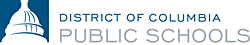 ItemDescriptionSolicitation NumberGAGA-2022-I-0368Amendment NumberCaptionLightspeed LicenseSub-Contracting Requirement (%)35/%Work Site LocationMarket Type/NIGP CodeOpen Market Primary Contact PersonYawovi KlouviPrimary Contact Phone2027706117/ 2024425114Primary Contact E-mailYawovi.klouvi@k12.dc.govPrimary Contact Fax (optional)Alternate Contact PersonLaVeta HiltonAlternate Contact Phone2024425136Alternate Contact E-mailLaVeta.Hilton@k12.dc.govAlternate Contact FaxSolicitation Advertisement Date8/25/2022Solicitation Issuance Date8/26/2022Solicitation Pick-Up LocationN/APre-Proposal ConferenceN/APre-Proposal Conference AddressN/AQuestions Due8/29/2022Amendment (Q&As) posted 8/30/2022Proposals Due9/02/2022Synopsis: The Office of Data and Technology (ODT) Information Technology (IT) Division is seeking to purchase licenses of Lightspeed Integrated Content Filtering and Classroom Management Solution. The Lightspeed licenses must include internet content filtering, classroom management, monitoring and alerts, and Online Learning Data Analytics solution for student computing devices.